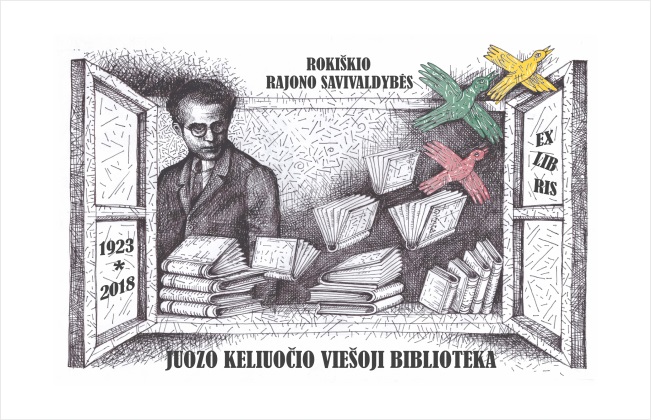 ROKIŠKIO RAJONO SAVIVALDYBĖS JUOZO KELIUOČIO VIEŠOSIOS BIBLIOTEKOS DIREKTORIAUS 2017 M. VEIKLOS ATASKAITAPrioritetinis tikslas.Užtikrinti rajono strategijos bibliotekų klausimais tikslų įgyvendinimą, tobulinti vartotojų prieigą prie žinių ir informacijos šaltinių, atnaujinti rajono bibliotekų fondus, plėsti informacines, elektronines, kultūrines, edukacines paslaugas vartotojams, vykdyti kraštotyrinę veiklą, dalyvauti įgyvendinant bibliotekos infrastruktūros investicinį projektą, įgyvendinti Interreg V-A Latvijos ir Lietuvos bendradarbiavimo per sieną 2014-2020 m. projektą, rengti kultūrinio pobūdžio projektus Lietuvos kultūros tarybos ir kitų fondų programoms.Trumpas įstaigos aprašas.Rokiškio rajono savivaldybės Juozo Keliuočio viešoji biblioteka yra visiems vartotojams prieinama kultūros, švietimo ir informacijos įstaiga, kaupianti ir sauganti universalų savivaldybės bendruomenės poreikius tenkinantį dokumentų fondą, teikianti gyventojams informacijos ir viešosios interneto prieigos paslaugas, vykdanti kraštotyros, sociokultūrinės edukacijos, skaitymo, informacinio raštingumo ir kitas su bibliotekų veikla susijusias vaikų ir suaugusiųjų neformaliojo švietimo programas ir projektus.Įstaigos struktūra.Rajono bibliotekų tinklą sudarė 39 bibliotekos: 1 viešoji biblioteka, 3 miesto filialai, 35 kaimo filialai. Viešosios bibliotekos struktūroje buvo Skaitytojų, Informacijos ir kraštotyros, Ūkio, Fondų organizavimo, Vaikų ir jaunimo skyriai ir administracija. Pokyčiai: įstaigos struktūroje 2017 m. buvo redaguojami skyrių pavadinimai, nekeičiant jų skaičiaus.Ataskaitinių metų statistiniai rodikliaiRodiklių pokyčiai: išaugo gyventojų aptarnavimo procentas nuo 48,4 iki 48,8. Rodiklis padidėjo dėl mobilios bibliotekos paslaugų atsiradimo tose kaimo vietovėse, kuriose nėra stacionarių bibliotekų. Atidaryti mobilios bibliotekos maršrutai į Maineivų, Aleknų, Šetekšnų ir Zarinkiškio kaimus. Ataskaitiniais metais 5238 egz. padidėjo spaudinių išdavimas, nes 2017 metais pradėtas formuoti „Verslo klasės“ naujų knygų fondas, finansuojamas Interreg projekto lėšomis. Skaitomumas rajono bibliotekose 37,4. Lankomumas 15,4 kartai. Ženkliai išaugo renginių lankytojų skaičius (3545), lyginant su 2016 metais. Atlikus statistinių rodiklių analizę, matyti, kad rajono gyventojų skaičiaus sumažėjimas, namų ūkių internetas įtakojo sumažėjusį bibliotekų lankytojų ir interneto vartotojų bibliotekose skaičių.Uždaviniai  ir vertinimo kriterijai.Plėsti e. paslaugas vartotojams, kompiuterizuojant bibliotekinius procesus. Vertinimo kriterijai: elektroninio katalogo organizavimas: jame yra 122649 įrašai; per metus parengti 4746 elektroniniai įrašai. Knygų grąžinimo savitarnos įrenginiu pasinaudojo 729 vartotojai, grąžinę 4506 egz. spaudinių. Į Nacionalinės bibliografijos duomenų banką (NBDB) išeksportuoti 1014 įrašų; knygų užsakyta per bibliotekos e.katalogą 1259 egz.Parengti ir įgyvendinti projektus. Vertinimo kriterijus: įgyvendinti 9 projektai.Atnaujinti bibliotekų fondus. Vertinimo kriterijai: per metus įsigyta rajono bibliotekose naujų knygų 3908 egz.; fondo apyvarta 1,77; viso spaudinių fonde yra 304066 egz., iš jų- viešojoje bibliotekoje- 75735 egz.; per metus gauta 125 pavadinimų periodinių leidinių. Ataskaitiniais metais į viešosios bibliotekos fondus buvo gauta 6234 egz. knygų, prijungus Jūžintų Juozo Otto Širvydo ir Panemunėlio pagrindinių mokyklų bibliotekų fondus. Naujai gauti dokumentai bendrame fonde sudaro 7,2 procentus. Metų pokyčiai: gauta 7725 egz. daugiau knygų; patenkinti vartotojų poreikiai periodikai kaimo filialuose; ženkliai atnaujinti kaimo filialų fondai (nuo 5,4 proc. 2016 m. iki 9 proc. 2017 metais).Fondų sudėtis 2017 m.Teikti informacines, kultūrines paslaugas. Vertinimo kriterijai: skaitmeninio raštingumo apmokyti 1443 gyventojai. Apmokyta individualiai naudotis e. paslaugomis 1203 vartotojai, grupėse - 149 vartotojai, atsakyta į 5139 skaitmeninio raštingumo užklausas. Vartotojams suteikta 7461 konsultacija kompiuterinio raštingumo klausimais. Viso per 2017 metus apmokyti ir konsultuoti 13934 gyventojai. Per metus interneto lankytojų buvo 64655, interneto vartotojų- 5223. Išduota 538706 egz. spaudinių, iš to sk. 110748 egz. vaikams. Viešosios bibliotekos saugyklos fondais pasinaudojo 1655 vartotojai, kuriems išduota 11969 egz. spaudinių. Vartotojams atliktos 19944 kopijos, atsakyta į 8321 bibliografinę užklausą, iš kurių 2836 užklausos - vaikams. Ataskaitiniais metais prie Infolex duomenų bazės vartotojai jungėsi 3578 kartus. Ataskaitiniais metais vartotojams išduota 365801 egz. periodinių leidinių, t. sk. 50024 egz.- vaikams. Pasiekimas: 2017 metais įdiegta inovacija - www.rokiskis.rvb.lt svetainėje sukurtas ir patalpintas interaktyvus „Rokiškio krašto literatūrinis kelias“.Telkti rajono gyventojus į bibliotekas. Vertinimo kriterijai: 2017 m. rajono bibliotekų vartotojų buvo 14400. Iš jų- 3174 vaikai. Lankytojų - 221806; iš jų- 76458 lankytojai vaikai. Statistikos departamento duomenimis,  2017 m. rajone gyveno 29488 gyventojai, į bibliotekas sutelkta 48,8 proc. rajono gyventojų. Lankomumas rajono bibliotekose yra 15,4 karto. Aptarnauti 283 neįgalūs asmenys namuose, iš kurių 22- aklieji ir silpnaregiai. Siekiant išsiaiškinti vaikų skaitymo interesus ir perspektyvas, 2017 metais buvo atliktas 3-7 klasių moksleivių skaitymo tyrimas anketavimo būdu.Vykdyti kraštotyrinę veiklą. Vertinimo kriterijai: parengtas 61 kraštotyros darbas, kraštotyros kartotekos papildytos 629 įrašais. Pokytis: 2017 metais dalis kraštotyros veiklos persikėlė į elektroninę erdvę, pradėjus skaitmenizuoti dokumentus.Kelti darbuotojų kompetencijas ir kvalifikaciją. Vertinimo kriterijai: parengtos 3 metodinės rekomendacijos; 3 darbuotojai dalyvavo stažuotėse, vyko 4 dalykiniai pasitarimai; 50 rajono bibliotekininkų kėlė kvalifikaciją ir įgijo naujų kompetencijų mokymuose, kuriuos vedė Panevėžio apskrities G. Petkevičaitės Bitės viešosios bibliotekos specialistai, lankė Rokiškio raj. savivaldybės švietimo centro anglų k. organizuojamus mokymus, baigė nuotolinius verslokursai.lt mokymus kompetencijų ugdymui. Ataskaitiniais metais 47 darbuotojai dalyvavo seminaruose, konferencijose, stovyklose, stažuotėse. Dalykinės praktinės pagalbos tikslais registruotos 24 viešosios bibliotekos specialistų išvykos į rajono bibliotekas. Pasiekimai: 2017 metais kvalifikacija ir kompetencijos įgytos nuotoliniu mokymosi būdu, pirmą kartą dalyvauta edukatorių stovykloje, pasinaudota Panevėžio apskrities viešosios bibliotekos išvažiuojamųjų seminarų galimybėmis Rokiškyje.Renginių organizavimo veikla.Surengta 1510 renginių, iš kurių 668 žodiniai ir 842 vaizdiniai. Vaikams pravestas 271 renginys. Rokiškio Juozo Keliuočio viešojoje bibliotekoje vyko 129 žodiniai renginiai, 88 vaizdiniai renginiai. Lankytojų skaičius renginiuose 2017 m. buvo 30121. Prasmingais renginiais paminėti 2017-ieji – Kalbos kultūros metai. Antrus metus dalyvauta Valstybinės lietuvių kalbos komisijos inicijuotose  Lietuvių kalbos dienose, kurių metu vykdytos projekto „Lietuvos kodas – lietuvių kalba“ veiklos. Tradiciškai, kovo 20-26 d. viešoji biblioteka ir filialai įsijungė į veiksmo savaitę  „Be patyčių“. Įvairiais renginiais paminėta Nacionalinė bibliotekų savaitė – su 2017 metų šūkiu: „Tu esi biblioteka. Tu gali ją keisti. Kurkime biblioteką kartu“. Vyko renginių ciklas „Literatūra laiko sūpuoklėse“. 2017 metais organizuotos literatūrinės popietės, knygų, kultūros leidinių ir parodų pristatymai. Du literatūrinius susitikimus rokiškėnams dovanojo Panevėžio apskrities Gabrielės Petkevičaitės-Bitės viešosios bibliotekos projektas „Literatūros ir kino dienos bibliotekoje“. Rokiškio krašte nuskambėjo Poezijos pavasaris, 2017 m. įvairiapusiškai paminėta gegužės 9-oji – Europos diena. Rokiškio mieste vyko 10-osios Liudo Dovydėno premijos įteikimo iškilmės. Išskirtinai paminėtos Juozo Keliuočio 115-osios gimimo metinės: įteikta 11-oji Juozo Keliuočio literatūrinė premija, vyko respublikinė konferencija. Viešojoje bibliotekoje ir filialuose vyko Suaugusiųjų mokymosi savaitės „Mokymosi galia ir žavesys“ renginiai. Prasmingai sutiktas Advento ir Kalėdų laukimo laikotarpis bei „Knygų Kalėdos 2017“. Miestų ir kaimų filialuose 2017 metais pravesti 1293 (539- žodiniai ir 754 vaizdiniai) renginiai, iš kurių 422 skirti vaikams (221 žodinis ir 201vaizdinis). Be minėtų, vyko Piliakalnių,  Tautinio kostiumo metams paminėti skirti renginiai. Organizuotos tradicinės kaimų ir miestelių šventės, susitikimai su kraštiečiais kūrėjais ir jų darbų parodų pristatymai, veikė kūrybinės dirbtuvėlės, vykdyti edukaciniai užsiėmimai ir programos. Rokiškio Juozo Keliuočio viešosios bibliotekos vaikų ir jaunimo skyriuje surengta 50 žodinių ir 44 vaizdiniai renginiai vaikams. Be minėtų bendrų renginių, kuriuos dalyvavo ir suaugusieji, ir vaikai 2017 metais VB vaikų ir jaunimo skyriuje tradiciškai kiekvieną savaitės ketvirtadienį rinkosi „Skaitymo gurmanai“, vyko naujos lėlių teatro „Padaužiukai“ grupės užsiėmimai, buvo kuriamas naujas spektaklis, renkama „Geriausia Metų knyga vaikams“, pravesti rytmečiai „Mes iš knygų“, „Aš žaidžiu biblioteką“. Vykdyta akcija „Metų knygos rinkimai“, keliavo skaityklėlė „Vaikystė- knygų lydima“. 2017-iesiems – Piliakalnių metams - vasaros metu vyko interaktyvaus kilimo su programėle „Pažink krašto ETNO objektus“ kūrimas. Buvo paskelbtas nuotraukų konkursas „Skaitau su šeima“. Metų pabaigoje duris atvėrė kūrybinių darbelių studija „Naminukas“. 2017 metų pasiekimas: išaugo renginių lankytojų skaičius. Tęstinė problema: jau daug metų savivaldybė nefinansuoja viešosios bibliotekos ir filialų renginių. Ją sprendžiame projektinėmis lėšomis. Bibliotekos tarybos veikla.Ataskaitiniais metais įvyko 2 bibliotekos tarybos posėdžiai, kuriuose svarstyti šie klausimai: projektų teikimas Interreg Lietuvos - Latvijos programai, Lietuvos kultūros tarybai, rajono Vietos veiklos grupei, projekto „Lietuvos kultūros sostinė 2019“ darbo grupės sudarymas, Lietuvos atkūrimo 100-čio renginių planas, nematerialaus kultūros paveldo komisijos nario rinkimai, darbo planų ir skyrių ataskaitos, pareigybių aprašų pakeitimai, atstovavimo klausimai, nacionalinės bibliotekų savaitės akcijos, maršrutas „Rokiškio krašto literatūrinis kelias“, skaitmeninimo veiksmai, nauji lokalūs teisės aktai ir kt. Bibliotekos tarybos priimti sprendimai: teikti projektus Lietuvos kultūros tarybos programoms, Spaudos radijo ir TV rėmimo fondui, Lietuvos ir Latvijos programai Interreg, sudaryti Lietuvos atkūrimo 100- čio renginių planą, patvirtinti metinius darbo planus bei skyrių veiklos ataskaitas, redaguoti  darbuotojų pareigybių aprašus, atnaujinti bibliotekos internetinę svetainę.Bendradarbiavimas.Viešoji biblioteka 2017 m. tęsė partnerystės principais pagrįstą bendradarbiavimą su rajono nevyriausybinėmis, kultūros, švietimo įstaigomis, bendruomenėmis, Lietuvos darbo biržos Rokiškio skyriumi, Rokiškio šv. Mato bažnyčia. Partneriai šalyje: Lietuvos savivaldybių viešųjų bibliotekų asociacija, nacionalinė M. Mažvydo biblioteka, Panevėžio apskrities G. Petkevičaitės Bitės viešoji biblioteka, asociacija „Langas į ateitį“, kraštiečių klubas ,,Pragiedruliai“, Lietuvos aklųjų bibliotekos Panevėžio filialas, Naujosios Romuvos redakcija, Lietuvos suaugusiųjų švietimo asociacija, leidyklos, asociacija „Viešieji interneto prieigos taškai“. Ataskaitiniais metais užmegzti projektinės veiklos bendradarbiavimo ryšiai su Ludzos ir Jėkabpilio (Latvija) centrinėmis bibliotekomis ir pateikta bendra paraiška Interreg V-A Latvijos ir Lietuvos bendradarbiavimo per sieną 2014-2020 m. programai. Projektas finansuotas. 2017 m. pasirašytos sutartys su: Lietuvos kultūros taryba,  nacionaline M. Mažvydo biblioteka, Europos Komisijos atstovybe Lietuvoje, Rokiškio rajono savivaldybe, UAB „Plungės darna“, UAB „ ETKC“, UAB „Elektroniniai leidybos namai“, VšĮ „Vilniaus universiteto teisės klinika“, UAB „Audit/accounting“, Rokiškio dailininkų klubu „ Roda“. Pasirašyta Interreg  V- A projekto partnerystės ir įgyvendinimo sutartis su 7 partneriais iš Lietuvos ir Latvijos. Pasiekimas: 2017 metais Rokiškio viešoji biblioteka užmezgė partnerystę ne tik su Latvijos bibliotekomis, bet ir Latvijos verslo konsultacinėmis organizacijomis.Edukacinė veikla.Viešoji biblioteka vykdė 5 mokamas edukacines programas vaikams: „Lėlė – raktas į vaiko širdį“, „Pelėda – išminties ir pastovumo simbolis“, „Miriorama – judanti panorama“, „ETNO kilimas“, „ Ką ošia Dviragis?“. Pravesti 24 edukaciniai užsiėmimai, kuriuose buvo 1180 lankytojų iki 18 metų. Plati edukacinė veikla vykdoma filialuose: kaimų ir miestelių bendruomenių nariai, skaitytojai renkasi įvairios tematikos edukacinius užsiėmimus: skaitymo skatinimo, rankdarbių, tradicinių kalendorinių švenčių ir kt. Įvairiuose mokomuosiuose, edukaciniuose renginiuose 2017 metais dalyvavo 7352 gyventojai. Pokytis: ataskaitiniais metais parengtos 3 naujos edukacinės programos, edukaciniai užsiėmimai vyko netradicinėse erdvėse, įsiliejant į pagrindinius rajono renginius.Leidybinė veikla.2017 m. biblioteka išleido šiuos leidinius projektinėmis lėšomis: „Rokiškio krašto literatūrinio žodžio kūrėjų kelias“- iliustruotą žemėlapį, skirtą kultūrinio turizmo vartotojui (sudarytoja VB direktorės pavaduotoja Daiva Vilkickienė). Išleisti Rokiškio krašto kultūros žurnalo „Prie Nemunėlio“ du numeriai (redaktorė – viešosios bibliotekos direktorė Alicija Matiukienė). Minint Juozo Keliuočio 115-ąsias gimimo metines, išleista Juozo Brazausko knyga “Juozo Keliuočio drama“. Bendradarbiaujant viešąjai bibliotekai ir NVO „Juozo ir Alfonso Keliuočių palikimo studijų centras“ išleista 2-oji papildyta Onos Levandavičiūtės knygos „Dievui, parapijai, Lietuvai“ laida apie kunigą, švietėją Joną Katelę. 2017 metais išleista kompaktinė plokštelė „Rokiškio krašto garbės piliečiai“ 2- oji dalis (projekto vadovė Vilma Lukštaraupytė).Bibliotekos viešinimas ir svarbiausi apdovanojimai.Viešosios bibliotekos veiklos sklaida vyko rajono spaudoje. 2017 m. „Gimtojo Rokiškio“ bei „Rokiškio sirena“ puslapiuose buvo parengta 191 publikacija apie rajono bibliotekas. Pagrindinės temos: renginiai, skaitymo skatinimo tradicijos ir žinių bei informacijos prieinamumas bendruomenei, paslaugos, projektinė veikla, renginių anonsai. 16 straipsnių žiniasklaidoje parengė patys bibliotekos darbuotojai. 13 bibliotekininkų straipsnių buvo spausdinami žurnaluose, „Prie Nemunėlio“, „Tarp knygų“. Apie rajono bibliotekas rašė regiono laikraštis „Panevėžio kraštas“, kraštotyros tematikos publikacijos paskelbtos užsienio lietuvių leidiniuose „Čikagos aidas“, „Draugas“, internetiniame portale www.alietuvis.com, www.temainfo.lt. Bendras publikacijų skaičius - 222. Straipsnių tematika: bendruomenių ir bibliotekų jungtys, vaikų ir jaunimo skaitymo skatinimo iniciatyvos, kraštotyra, renginiai, kultūrinis turizmas. Savo veiklas, renginius biblioteka viešino bibliotekos feisbuko profilyje, jutube, www.rokiskis.rvb.lt; www.keliuociucentras.rvb.lt; www.rokiskis.lt interneto svetainėse.Bibliotekos direktoriaus atstovavimo veikla: direktorė Alicija Matiukienė 2017 buvo Lietuvos savivaldybių viešųjų bibliotekų asociacijos tarybos narė, 2017 metais išrinkta Panevėžio teritorinės savivaldybių viešųjų bibliotekų tarybos pirmininke. Direktorė yra rajono savivaldybės Apdovanojimų komisijos, NVO tarybos, rajono kultūros ir turizmo tarybos narė. Ataskaitiniais metais direktorė buvo šių projektų vadovė: Interreg V-A Latvijos ir Lietuvos bendradarbiavimo per sieną 2014-2020 m. programos projektas „Verslo paramos sistemos sukūrimas Žiemgaloje, Kuržemėje ir šiaurės Lietuvoje“, leidybos projektas „Romuvos keliais“, internetinės žiniasklaidos projektas „Sėlių kultūra virtualioj erdvėje“. Taip pat direktorė yra projekto „Rokiškio rajono savivaldybės Juozo Keliuočio viešosios bibliotekos pastato Rokiškyje, Nepriklausomybės a. 16., ir kiemo rekonstrukcijos bei modernizavimas bei priestato statyba“ koordinavimo grupės narė. Dalyvavo rajono strateginio planavimo komisijos darbe partnerio teisėmis. Alicija Matiukienė turi visuomeninių įpareigojimų: ji yra nevyriausybinės organizacijos „Juozo ir Alfonso Keliuočių palikimo studijų centro“ pirmininkė, Rokiškio krašto kultūros žurnalo „Prie Nemunėlio“ atsakingoji redaktorė. 2017 m. rajono mero padėkos raštais buvo apdovanoti du bibliotekininkai, savivaldybės administracijos kultūros, turizmo ir ryšių su užsienio šalimis sk. vedėjo padėkos raštai įteikti 4 darbuotojams.Personalo valdymas.2017 m. viešojoje bibliotekoje buvo 64,75 pareigybės, iš kurių 55,25 pareigybės skirtos bibliotekininkams, 4,75 pareigybių užima kvalifikuoti specialistai, 4,75 pareigybės skirtos techniniams darbuotojams. 2017 m. pareigybių skaičius nekito. 2017 m. rajono bibliotekose dirbo 67 darbuotojai, iš jų: 60 profesionalūs bibliotekininkai; 4 kvalifikuoti specialistai; 3 – techniniai darbuotojai. Visą darbo laiką dirbo 42 darbuotojai, iš jų: 37 – profesionalūs bibliotekininkai, 3 – kvalifikuoti specialistai, 2 – techniniai darbuotojai. Ne visą darbo laiką dirbo 25 bibliotekų darbuotojai, iš kurių: 23 – profesionalūs bibliotekininkai, 1 – kvalifikuotas specialistas, 1 – techninis darbuotojas. Visu etatu dirbo 13 filialų, 0,75 etatu dirbo 19 filialų, 0,5 etato dirbo 6 filialai.Darbuotojų išsilavinimas: su aukštuoju išsilavinimu dirbo 27 darbuotojai, iš kurių: 26 –bibliotekininkai, 1 – kvalifikuotas specialistas. Su aukštesniuoju išsilavinimu dirbo 29 darbuotojai, iš kurių: 28 – bibliotekininkai, 1– kvalifikuotas specialistas. Kitu išsilavinimu dirbo 11 darbuotojų, iš kurių: 6 – bibliotekininkai, 2 – kvalifikuoti specialistai, 3 – techniniai darbuotojai. Ataskaitiniu laikotarpiu vienas darbuotojas įgijo bibliotekininkystės ir informacijos mokslų aukštąjį neuniversitetinį išsilavinimą, du darbuotojai- kitų sričių aukštąjį universitetinį išsilavinimą. Personalo vadybos pokyčiai: 2017 metai nustatytos pareigybių grupės, pavadinimai, lygiai, patvirtinti pareigybių aprašymai, darbo užmokesčio sistema, pareiginės algos pastoviosios dalies koeficientai. 2017 metais darbuotojams suformuluotos einamų metų užduotys.Investicijos.Projektai buvo teikiami: Interreg V- A Latvija- Lietuva bendradarbiavimo tarp sienų programai, Lietuvos kultūros tarybai, Spaudos, radijo ir TV rėmimo fondui, Rokiškio rajono savivaldybei, Europos komisijos atstovybei Lietuvoje. 2017 metais viešoji biblioteka įgyvendino 9 projektus:Pasiekimai: bibliotekos projektų 2017 metų investicijos – 83449,37 eurų. Palyginti su 2016 metais, projektų investicijos išaugo 71149,00 eurų.Finansinė veikla.Lėšas, skirtas projektų įgyvendinimuiBiblioteka 2017 m. įgyvendino 9 projektus, iš kurių Lietuvos kultūros taryba finansavo 3 projektus ir skyrė 9,2 tūkst. Eur, Rokiškio raj. savivaldybė prie įgyvendinamų projektų prisidėjo 2,3 tūkst. Eur, taip pat skyrė finansavimą sveikatinimo projektams įgyvendinti, leidybai, neformaliajam suaugusiųjų švietimui – 2,31 tūkst. Eur. Avansinis mokėjimas – 6,9 tūkst. Eur iš Rokiškio raj. sav. gautas pagal Interreg Latvija-Lietuva programą įgyvendinamam projektui „Business support“ (Verslo parama). Europos Komisijos atstovybė Lietuvoje skyrė 0,7 tūkst. Eur Europos dienos renginiams organizuoti. Bibliotekos programos ir veiklų įgyvendinimui 2017 m. iš savivaldybės biudžeto skirtas finansavimas – 618,677 tūkst. Eur.Visų patirtų išlaidų didžiąją dalį sudarė darbo užmokesčio (67,88 proc.) ir soc. draudimo (21,18 proc.) išlaidos. Nežymius darbo užmokesčio pasikeitimus per 2017 m. lėmė naujai priimtas „Valstybės ir savivaldybių įstaigų darbuotojų darbo apmokėjimo įstatymas“.Ryšiams skirtos išlaidos sudarė 1,68 proc. visų patirtų išlaidų, tai viešosios bibliotekos ir jos 38 filialų interneto ir telefono mokesčiai.Transporto išlaidos sudarė 0,35 proc. (kuro, detalių, remonto išlaidos).Spaudiniams skirtos išlaidos sudarė 3,66 proc., tai viešosios bibliotekos ir jos filialų skaitytojams skirtos spaudos prenumeratos išlaidos.Kitų prekių įsigijimo išlaidos sudarė 0,99 proc., tai sudarė apie 6,0 tūkst. Eur, iš kurių 2,0 tūkst. Eur skirta bibliotekos filialų kanceliarinių ir ūkinių prekių įsigijimui, taip pat už 0,65 tūkst. Eur filialams nupirkta ūkinio inventoriaus (užuolaidos, spintos, drabužių kabyklos, pašto dėžutės). Viešajai bibliotekai nupirkta smulkaus ūkinio inventoriaus už 0,75 tūkst. Eur. Darbuotojų komandiruotėms ir kvalifikacijos kėlimui išleista 0,08 proc. visų patirtų išlaidų.Kitoms paslaugoms skirtos išlaidos sudaro – 1,79 proc., tai viešosios bibliotekos ir filialų apsaugos stebėjimo ir signalizacijos paslaugų mokesčiai, buhalterinės ir LIBIS programų administravimo mokesčiai, AB „Rokiškio butų ūkis“ daugiabučių namų administravimo mokesčiai (bibliotekos vaikų ir jaunimo skyriaus patalpos).Komunalinių paslaugų išlaidos už 2017 m. siekė 1,94 proc.Ilgalaikio turto nuomos mokesčiai sudarė 0,43 proc. visų patirtų išlaidų, kai nuo 2017 m. 10 mėn. dėl viešosios bibliotekos pastato rekonstrukcijos pradėtos nuomoti patalpos.Specialiųjų programų lėšos 2017 m. lyginant su 2016 m. išaugo beveik dvigubai ir sudarė 4,9 tūkst. Eur. Lėšos surinktos teikiant mokamas spausdinimo, kopijavimo, skaitytojų bilietų pardavimo, edukacinių programų ir patalpų nuomos paslaugas. Specialiosios programos didžiąją išlaidų dalį 1,9 tūkst. Eur sudarė kitų prekių įsigijimo išlaidos (spausdinimo popierius, spausdintuvų kasetės, skaitytojų bilietai, bibliotekiniai dokumentai), taip pat 2.4 tūkst. Eur skirta komandiruotėms.Iš valstybės biudžeto skirtas Kultūros ministerijos finansavimas naujų knygų įsigijimui 2017 m. sudarė 24,6 tūkst. Eur, palyginti su 2016 m., sumažėjo – 0,2 tūkst. Eur. Panevėžio teritorinė darbo birža darbo užmokesčio subsidijavimui skyrė 1,2 tūkst. Eur (Darbo biržos jaunimo įdarbinimo programa).Gauta parama 2017 m. sudarė 0,4 tūkst. Eur, kurią skyrė UAB „Medrokis“, Kunigo švietėjo Jono Katelės labdaros ir paramos fondas (parama panaudota knygoms įsigyti), taip pat gauta gyventojų pajamų mokesčio (2 proc.).2017 m. Biblioteka nemokamai gavo turto už 6,1 tūkst. Eur (kompiuterių – 5 vnt. ir elektroninių skaitiklių – 6 vnt.).Viešųjų pirkimų ir ūkinė veikla.Ataskaitiniais metais buvo vykdomi mažos vertės viešieji pirkimai prekėms ir paslaugoms už 176347,57 eurus. Prekių nupirkta už 104124,90 eurus, paslaugų – už 56558,08 eurus, darbų –už 15664,61 eurus. Bendras pirkimų skaičius 243. Pirkimo būdai: apklausa žodžiu – 148 pirkimai; apklausa raštu - 95 pirkimai. Kaimo bibliotekų materialinės bazės 2017 m. pokyčiai: remontai atlikti Onuškio, Pakriaunių, Skemų filialuose. Pakeisti langai Salų, Duokiškio, Aleksandravėlės bibliotekose. Čivylių ir Ragelių filialuose įrengti san. mazgai. Lašų bibliotekoje atliktas einamasis remontas, Laibgalių bibliotekoje sutvarkyta viena patalpa. Nuo rugsėjo 1 d. sujungus Jūžintų Juozo Otto Širvydo, Panemunėlio pagrindinių mokyklų fondus su viešosios bibliotekos filialų fondais, Jūžintų ir Panemunėlio gelež. stoties filialai persikėlė į mokyklų patalpas ir tapo erdvesnėmis. 2017 m. filialų ūkinei veiklai skirta 2000 eurų. Pasiekimai: 2017 m. prasidėjo viešosios bibliotekos centrinio pastato renovacija ir priestato statyba, renovuotas Onuškio filialas.Rodiklis2017 metaiVartotojų skaičius14400Lankytojų skaičius221806Gyventojų aptarnavimo %48,8Išduotis538706Interneto lankytojai64655Interneto vartotojai5223Žodiniai renginiai668Parodos842Renginių lankytojai30121Fondo apyvartos rodiklis1,77Gyventojų skaičius29488Projekto pavadinimasSkirtas finansavimasĮgyvendintos veiklos1. „Bibliotekos tradicijos ir inovacijos laiko sūpuoklėse“5750,00Sukurtas interaktyvus pažintinis - edukacinis kompiuterinis žaidimas, virtualus gidas, virtualus interaktyvus maršrutinis žemėlapis, įženklintos literatūrinės vietos Rokiškio raj., nupirktas nešiojamas kompiuteris, parengtos literatūrinės ir muzikinės programos.2. „Lietuvos kodas – lietuvių kalba“2250,00Pravesti rajoniniai skaitovų ir rašinio konkursai, parengta kilnojamoji lietuvių kalbai skirta paroda, atliktos literatūrinės ir muzikinės programos.3. „Rokiškio krašto garbės piliečiai“3500,00Kompaktinės plokštelės „Rokiškio krašto garbės piliečiai“ sudarymas, išleidimas ir pristatymas.4. „ Bibliotekos istorijos leidyba“1500,00Rokiškio raj. sav. Juozo Keliuočio viešosios bibliotekos istorijos redagavimas, maketavimas5. „Sveika gyvensena-stipri bendruomenė2“6. „Neužsimerkime, kai skriaudžiami vaikai“260,00Pravesta edukacinė programa – aliejinė tapyba ant drobės.Pristatyta paskaita „Iš problemos-į sprendimą“.7. Neformalus suaugusiųjų švietimas550,00Parengti 2 mėnesių anglų kalbos kursai suaugusiems. Kursus baigė 16 dalyvių ir gavo kvalifikacinius pažymėjimus.8. Europos dienos renginių organizavimas700,00Pravestas susitikimas su kelionių organizatoriumi Rimvydu Širvinsku, pristatyta muzikinė programa.9. „Business support“ (Verslo parama) 2017-2019 m.68939,37Suremontuota ir įrengta bibliotekos patalpa, skirta Verslo klasei, nupirkta įranga ir baldai  (kompiuteriai, interaktyvi lenta, spausdintuvas, projektorius, vaizdo kamera, stalai, spinta, lentynos), suformuotas su verslu susijusių knygų fondas, sukurtas bibliotekos, smulkaus verslo ir nevyriausybinių organizacijų klasteris, pradėjo veikti mobili biblioteka, atnaujintas internetinis bibliotekos puslapis.2017 m.2017 m.2017 m.1.Lėšos skirtos projektų įgyvendinimui83449,371.1.Savivaldybės lėšos (dalinis kofinansavimas)31101.2.Savivaldybės lėšos (projekui Interreg Latvija-Lietuva, „Business support“68939,371.3.Savivaldybės lėšos (leidybai)15001.4.Kiti fondai, ministerijos99002.Savivaldybės biudžetas 6186772.1.Darbo užmokesčiui4199282.2.Soc. draudimui131042,782.3.Ryšiams10417,532.4.Transportui2141,792.5.Spaudiniams22630,052.6.Kitos prekės6155,782.7.Komandiruotės43,92.8.Kvalifikacijos kėlimui413,252.9.Komunalinėms paslaugoms12006,732.10.Kitoms paslaugoms11102,092.11.Darbdavio soc. parama1502.12.Ilgalaikio turto nuoma2645,13.Spec. lėšos uždirbtos bibliotekos4933,293.1.Kitoms prekėms1899,213.2.Transportui150,283.3.Komandiruotėms2381,543.4.Kvalifikacijos kėlimui2553.5.Kitoms paslaugoms247,264.Gauta iš valstybės biudžeto25810,654.1.Kultūros ministerijos lėšos (naujoms knygoms)246004.2.Darbo biržos (darbo užmokesčio subsidijavimas)1210,655.Gauta parama353,336.Gautas turtas6138,336.1.M. Mažvydo biblioteka (kompiuteriai)3539,256.2.M. Mažvydo biblioteka (skaityklės)2599,08IŠ VISO BIBLIOTEKA GAVO LĖŠŲ733223,64IŠ VISO GAUTA TURTO6138,33